       МУНИЦИПАЛЬНОЕ КАЗЕННОЕ ОБЩЕОБРАЗОВАТЕЛЬНОЕ УЧРЕЖДЕНИЕ «ТАЛОВСКАЯ СРЕДНЯЯ ОБЩЕОБРАЗОВАТЕЛЬНАЯ ШКОЛА» ТАРУМОВСКОГО РАЙОНА РЕСПУБЛИКИ ДАГЕСТАН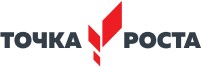                    368872 РД с. Таловка ул. Советская – 103, e-mail: talshol05@mail.ruРАБОЧАЯ ПРОГРАММА ПО ТЕХНОЛОГИИс использованием оборудования центра «Точка роста»«Робототехника»для обучающихся 5-6 классовна 2022 – 2023 учебный годСоставитель:  Дрокина Е.Д.учитель физики, Категория  высшая.Всего:___ чс.Таловка2022г. Программа по курсу «Робототехника» составлена на основе платформы LEGO MINDSTORMS Education EV3 с использованием авторской программы Л.Ю. Овсяницкая, Д.Н. Овсяницкий, А.Д. Овсяницкий «Курс программирования робота EV3 в среде Lego Mindstorms EV3». 1.1 Планируемые результаты освоения курса внеурочной деятельности. Предметные результаты освоения программы  В результате изучения курса учащиеся научатся:  понимать роль и место робототехники в жизни современного общества;  понимать основные сведение из истории развития робототехники в России и мире;  основные понятия робототехники, основные технические термины, связанные с процессами конструирования и программирования роботов;  правила и меры безопасности при работе с электроинструментами;  общее устройство и принципы действия роботов;  основные характеристики основных классов роботов;  общую методику расчета основных кинематических схем;  порядок отыскания неисправностей в различных роботизированных системах;  методику проверки работоспособности отдельных узлов и деталей;  основы популярных языков программирования;  правила техники безопасности при работе в кабинете оснащенным электрооборудованием;  12. основные законы электрических цепей, правила безопасности при работе с электрическими цепями, основные радиоэлектронные компоненты;  определения робототехнического устройства, наиболее распространенные ситуации, в которых применяются роботы;  иметь представления о перспективах развития робототехники, основные компоненты программных сред;  основные принципы компьютерного управления, назначение и принципы работы цветового, ультразвукового датчика, датчика касания, различных исполнительных устройств;  различные способы передачи механического воздействия, различные виды шасси, виды и назначение механических захватов;  Ученик получит возможность научиться: собирать простейшие модели с использованием EV3;  самостоятельно проектировать и собирать из готовых деталей манипуляторы и роботов различного назначения;  использовать для программирования микрокомпьютер EV3 (программировать на дисплее EV3) 4. владеть основными навыками работы в визуальной среде программирования, программировать собранные конструкции под задачи начального уровня сложности;  разрабатывать и записывать в визуальной среде программирования типовые управления роботом  пользоваться компьютером, программными продуктами, необходимыми для обучения программе;  подбирать необходимые датчики и исполнительные устройства, собирать простейшие устройства с одним или несколькими датчиками, собирать и отлаживать конструкции базовых роботов  правильно выбирать вид передачи механического воздействия для различных технических ситуаций, собирать действующие модели роботов, а также их основные узлы и системы  9. вести индивидуальные и групповые исследовательские работы.   Метапредметные  результаты освоения программы: использование для познания окружающего мира различных методов (наблюдение, измерение, опыт, эксперимент, моделирование и др.); определение структуры объекта познания, поиск и выделение значимых функциональных связей и отношений между частями целого; умение разделять процессы на этапы, звенья; выделение характерных причинноследственных связей; определение адекватных способов решения учебной задачи на основе заданных алгоритмов. Комбинирование известных алгоритмов деятельности в ситуациях, не предполагающих стандартное применение одного из них; сравнение, сопоставление, классификация, ранжирование объектов по одному или нескольким предложенным основаниям, критериям; умение различать факт, мнение, доказательство, гипотезу, аксиому;  исследование несложных практических ситуаций, выдвижение предположений, понимание необходимости их проверки на практике; использование практических и лабораторных работ, несложных экспериментов для доказательства выдвигаемых предположений; описание результатов этих работ; творческое решение учебных и практических задач: умение мотивированно отказываться от образца, искать оригинальные решения; самостоятельное выполнение различных творческих работ; участие в проектной деятельности. Личностными результатами изучения курса «ЛЕГО - конструирование» является формирование следующих умений:  оценивать жизненные ситуации (поступки, явления, события) с точки зрения собственных ощущений (явления, события), в предложенных ситуациях отмечать конкретные поступки, которые можно оценить как хорошие или плохие; называть и объяснять свои чувства и ощущения, объяснять своё отношение к поступкам с позиции общечеловеческих нравственных ценностей;  самостоятельно и творчески реализовывать собственные замыслы 1.2. Формы оценки достижения планируемых результатов. Оценивание уровня сформированности личностных, коммуникативных и таких познавательных УУД может основываться на устных и письменных ответах учащихся, а также на наблюдениях учителя за участием учащихся в групповой работе. Курс внеурочной деятельности предусматривает зачетную систему.  Для определения уровня успешности учащихся используются различные формы: защита рефератов, публичные выступления, конференции, интеллектуальные марафоны проектная деятельность, общественный смотр знаний. Критериями оценивания являются:  соответствие достигнутых предметных, метапредметных и личностных результатов обучающихся требованиям к результатам освоения образовательной программы начального общего образования ФГОС;  динамика результатов предметной обученности, формирования УУД. 2. Содержание программы  Курс «Робототехника» включает в себя три модуля: «Конструирование» «Программирование» «Проектная деятельность в группах»      Введение (1 ч.) Знакомство с миром Lego. История создания и развития компании Lego. Введение в предмет. Изучение материальной части курса.       Конструирование (8 ч.) Инструктаж по технике безопасности. Сборка опытной модели.         Конструирование полигона. Знакомство с программированием. Написание простейшего алгоритма и его запуск. Применение алгоритма и модели на полигоне. Повторение изученного. Развитие модели и сборка более сложных моделей.       Программирование (9ч.) История создания языка LabView. Визуальные языки программирования Разделы программы, уровни сложности. Знакомство с RCX. Инфракрасный передатчик. Передача программы. Запуск программы. Команды визуального языка программирования LabView. Изучение Окна инструментов. Изображение команд в программе и на схеме. Работа с пиктограммами, соединение команд. Знакомство с командами: запусти мотор вперед; включи лампочку; жди; запусти мотор назад; стоп. Отработка составления простейшей программы по шаблону, передачи и запуска программы. Составление программы. Сборка модели с использованием мотора. Составление программы, передача, демонстрация. Сборка модели с использование лампочки. Составление программы, передача, демонстрация. Линейная и циклическая программа. Составление программы с использованием параметров, зацикливание программы. Знакомство с датчиками. Условие, условный переход. Датчик касания (Знакомство с командами: жди нажато, жди отжато, количество нажатий). Датчик освещенности (Датчик освещенности. Влияние предметов разного цвета на показания датчика освещенности. Знакомство с командами: жди темнее, жди светлее).     Проектная деятельность в группах (15 ч.) Разработка собственных моделей в группах, подготовка к мероприятиям, связанным с ЛЕГО. Выработка и утверждение темы, в рамках которой будет реализовываться проект. Конструирование модели, ее программирование группой разработчиков. Презентация моделей. Выставки. Соревнования. Тематическое планирование Рассмотрено :СОГЛАСОВАНОУТВЕРЖДЕНОРуководитель центра ТРЗаместитель директора по УВРДиректор школы:__________Буланова Н.А.______________ Сячина Е.Г._____________Богданова Т.Ю№ Тема  Форма занятия Кол-во часов Содержание Дата проведен ия  Введение в робототехнику (2 ч)  Введение в робототехнику (2 ч)  Введение в робототехнику (2 ч)  Введение в робототехнику (2 ч) 1 Введение 	в робототехнику. Беседа  1  Общие представление о значение роботов в жизни человека. Правила работы с конструктором. 2 Правила техники безопасности при работе с 	роботами конструкторами. Зачет 	по правилам техники безопасности 1  Общие представление о значение роботов в жизни человека. Правила работы с конструктором. Модуль 1. Конструирование (8 ч) Модуль 1. Конструирование (8 ч) Модуль 1. Конструирование (8 ч) Модуль 1. Конструирование (8 ч) 3 Основные механические детали конструктора и их назначение. Беседа 1 Составные части универсального комплекта LEGO MINDSTORMS EV3 EDU и их функций. 4 Установка 	батарей, способы 	экономии энергии. 	Включение модуля EV3. Практикум 1 Назначение кнопок 	модуля EV3 5 Основные механизмы конструктора LEGO EV3. Беседа Практикум 1 Параметры мотора и их влияние на работу модели 6 Сборка модели робота по инструкции. Программирование движения вперед по прямой траектории. Беседа Практикум 1 расчет числа оборотов колеса для прохождения заданного расстояния 7 	Датчик 	касания. Устройство 	датчика. Решение 	задач 	на движение 	с использованием датчика касания. Беседа Практикум 1 решение задач на движение с использованием датчика касания. 8 Датчик цвета, режимы работы датчика. Решение задач на движение с использованием датчика Беседа Практикум 1 влияние предметов разного цвета на показания датчика освещенности 9 Ультразвуковой датчик. Решение 	задач 	на движение 	с использованием датчика расстояния Беседа 1 решение задач на движение с использованием датчика расстояния. 10 Подключение датчиков и моторов. 	Интерфейс модуля EV3. Практикум 1 датчики, их функции и способы подключения 	к модулю; Модуль 2.Программирование (9 ч) Модуль 2.Программирование (9 ч) Модуль 2.Программирование (9 ч) Модуль 2.Программирование (9 ч) Модуль 2.Программирование (9 ч) Модуль 2.Программирование (9 ч) 11 Среда программирования модуля EV3. Беседа 1 Создание программы. Удаление блоков. Выполнение программы. Сохранение 	и открытие программы 12 	Счетчик 	касаний. Ветвление по датчикам. 	Методы 	принятия решений роботом Практикум 1 Модели поведения 	при разнообразных ситуациях. 13 Программное обеспечение EV3. Беседа 1 Среда LABVIEW. Основное окно. Свойства 	и структура проекта. 14 Программные блоки и палитры программирования. Практикум 1 Страница аппаратных средств Редактор контента.  15 Решение задач на движение по кривой.  Беседа Практикум 1  Поворот на заданное число градусов. Расчет угла поворота. 16 Использование нижнего датчика освещенности.  Практикум 1 Решение задач на движение с остановкой на черной линии. 17 Решение задач на движение вдоль линии. Беседа Практикум 1 Калибровка датчика освещенности 18 Программирование модулей. Решение задач на прохождение по полю из клеток Практикум 1 Решение задач 19 Смотр 	роботов 	на тестовом поле Беседа Практикум 1 Зачет времени и количества ошибок. Модуль 3. Проектная деятельность (15 ч) Модуль 3. Проектная деятельность (15 ч) Модуль 3. Проектная деятельность (15 ч) Модуль 3. Проектная деятельность (15 ч) Модуль 3. Проектная деятельность (15 ч) Модуль 3. Проектная деятельность (15 ч) 20-21 Измерение освещенности. Использование конструктора в качестве цифровой лаборатории. Беседа Практикум 2 Определение цветов. Распознавание цветов. 22 Измерение расстояний до объектов.  Беседа Практикум 1 Сканирование местности. 23 Сила. 	Плечо 	силы. Счетчик оборотов. беседа 1 Скорость вращения сервомотора. Мощность. 24 Управление роботом с помощью внешних воздействий. Реакция робота на звук, цвет, касание. Беседа Практикум 1 Таймер. 25 Движение по замкнутой траектории.  Беседа Практикум 1 Решение задач на криволинейное движение. 26 Конструирование моделей роботов для решения задач с использованием нескольких разных видов датчиков. Беседа Практикум 1 Робот, записывающий траекторию движения и потом точно 	её воспроизводящий 27 Решение задач на выход из лабиринта. Ограниченное движение. Беседа Практикум 1 Решение задач 28-30 Работа над проектами. практикум 3 Правила соревнований. 31 Соревнование роботов на тестовом поле. практикум 1 Правила соревнований. 32 Конструирование собственной 	модели робота. Программирование и испытание собственной модели робота. Беседа Практикум 1 Разработка собственных моделей 	в группах. Программирование 	модели 	в группах 33-34 Презентации и защита проекта «Мой уникальный робот» беседа 2 Презентация моделей итого 34 